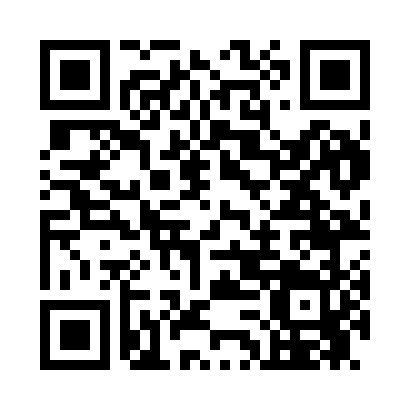 Ramadan times for Cortena, California, USAMon 11 Mar 2024 - Wed 10 Apr 2024High Latitude Method: Angle Based RulePrayer Calculation Method: Islamic Society of North AmericaAsar Calculation Method: ShafiPrayer times provided by https://www.salahtimes.comDateDayFajrSuhurSunriseDhuhrAsrIftarMaghribIsha11Mon6:126:127:251:194:387:127:128:2612Tue6:106:107:241:184:387:137:138:2713Wed6:096:097:221:184:397:147:148:2814Thu6:076:077:211:184:407:157:158:2915Fri6:066:067:191:174:407:167:168:3016Sat6:046:047:171:174:417:177:178:3117Sun6:026:027:161:174:417:187:188:3218Mon6:016:017:141:174:427:197:198:3319Tue5:595:597:131:164:427:207:208:3420Wed5:575:577:111:164:437:217:218:3521Thu5:565:567:101:164:437:227:228:3622Fri5:545:547:081:154:437:237:238:3723Sat5:525:527:061:154:447:247:248:3924Sun5:515:517:051:154:447:257:258:4025Mon5:495:497:031:144:457:267:268:4126Tue5:475:477:021:144:457:277:278:4227Wed5:465:467:001:144:457:287:288:4328Thu5:445:446:581:144:467:297:298:4429Fri5:425:426:571:134:467:307:308:4530Sat5:405:406:551:134:477:317:318:4631Sun5:395:396:541:134:477:327:328:471Mon5:375:376:521:124:477:337:338:492Tue5:355:356:511:124:487:347:348:503Wed5:345:346:491:124:487:357:358:514Thu5:325:326:471:114:487:367:368:525Fri5:305:306:461:114:497:377:378:536Sat5:285:286:441:114:497:387:388:547Sun5:275:276:431:114:497:397:398:568Mon5:255:256:411:104:507:407:408:579Tue5:235:236:401:104:507:417:418:5810Wed5:215:216:381:104:507:427:428:59